.前奏：16拍，右脚启动A段落：32拍第一部分：前进旁点、交叉转，定轴转、三连步退第二部分：摇摆、进恰恰，二个1\2转第三部分：1\4转、海岸步，二个进恰恰第四部分：滑步、交叉转，吸腿后踏、踏步滑步B段落：40拍第一部分：夜总会二步、桃乐茜步，第二部分：1\2转、左右滑步，摇椅步，进恰恰、二个1\2转（4拍）第三部分：扫步、交叉曼波第四部分：连续3个纺织步、1\2转身旁点，伦巴盒步（4拍）间奏：夜总会二步，1\2进恰恰  1\4右恰恰（16拍）舞序：AAB/T/AAB/B结束注明：编舞者音乐联系邮箱：chendanping282@sina.com视频网址：http://v.youku.com/v_show/id_XMTU3MDg1NTA2OA==.html?from=y1.7-1.2My Call (我的呼唤) (zh)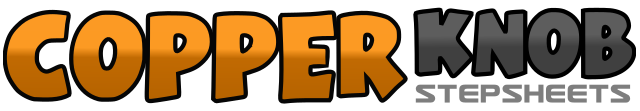 .......拍數:72牆數:2級數:Phrased Intermediate -.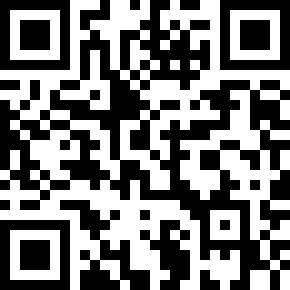 編舞者:Danping Chen (CN) - 2016年05月Danping Chen (CN) - 2016年05月Danping Chen (CN) - 2016年05月Danping Chen (CN) - 2016年05月Danping Chen (CN) - 2016年05月.音樂:我在衢州呼唤你我在衢州呼唤你我在衢州呼唤你我在衢州呼唤你我在衢州呼唤你........1-2-右脚前进一步、左脚旁点地、左脚前进一步、右脚旁点，3-4右脚前叉，左脚侧旁一步、1\2转（6点）右脚侧一步5 6左脚后点踏一步，1\2定轴转（面向10：30），7-8左脚后退一步、右脚后退一步、左脚后退一步。1 2右脚后退一步，左脚踏步，3-4右前进一步（同时1\8转身至3点）、左脚并步、右前进一步，5-6左脚进一步、右脚踏步转身1\2（转向9点）、左脚进一步7-8右脚进一步、左脚踏步转身1\2（转向3点）、右脚进一步12-左脚1\4转（6点）、右脚后退一步，左脚并步3 4右脚进一步，左脚进一步，5-6右脚进一步、左脚并步、右脚进一步7-8左脚1\4转（3点）前进一步，右脚并步，左脚进一步1-2-右前进一步、左脚滑步，左进一步、右脚滑步3-4右前叉、左退步1\4转（6点）、右脚后踏步56-右脚前吸腿、右脚后踏一步、左脚踏步7 8右脚滑步并左脚。12-右脚大侧一步、左脚后交叉步，右脚踏步34-左脚大侧一步、右脚后交叉步，左脚踏步5-6右脚右斜进一步，左脚锁在右脚后、右脚右斜进一步7-8左脚左斜进一步，右脚锁在左脚后、左脚左斜进一步9 10右脚前进一步、左脚1\2转踏步（6点）、11-12-右前进步、左滑步、左前进步，右滑步13-14-右脚进、左脚踏步、右脚退、左脚踏步15-16右脚进一步，左并步、右脚进一步17 18左脚进、右脚踏步1\2转，19 20左脚进、右脚踏步1\2转，21 22-左脚进踏步、右脚扫步、左脚侧步，23 24-右脚退踏步，左脚扫步，右脚侧步，25-26左脚交叉步，右踏步、左侧步，27-28右脚交叉步，左踏步、右侧步，29-30-左前叉、右脚侧步、左脚后交叉，右脚侧步（3点）31-32-左前叉、右脚侧步、左脚后交叉，右脚侧步（9点）33-34-左前叉、右脚侧步、左脚后交叉，右脚侧步（6点）35 36左脚1\2转（12点）、右脚侧点地（12点）37 38右脚侧步、左脚并步、右脚进、左脚停顿，39 40左脚经右脚后走侧步、右脚并、左脚退、右脚停顿。12-右脚大侧一步、左脚后交叉步，右脚踏步34-左脚大侧一步、右脚后交叉步，左脚踏步5-6右脚1\2转（9点）大侧一步、左脚后交叉步，右脚踏步7-8左脚大侧一步、右脚后交叉步，左脚踏步9 10右脚进 左脚踏步1\2转（3点）11-12右脚进，左脚并步、右脚进13 14左脚进 右脚踏步1\4转（12点）15-16左侧步、右脚并步、左侧步1、	最后一个B段落跳到8拍后接37--40拍的舞步，然后继续跳完(中间的17-20拍不跳)，直接完成后面的脚步。